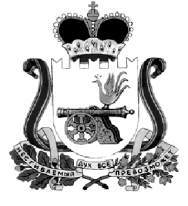 АДМИНИСТРАЦИЯ МУНИЦИПАЛЬНОГО ОБРАЗОВАНИЯ“КАРДЫМОВСКИЙ  РАЙОН” СМОЛЕНСКОЙ ОБЛАСТИ П О С Т А Н О В Л Е Н И Еот 01.04. 2015   № 00207О внесении изменений в постановление Администрации муниципального образования «Кардымовский район» Смоленской  области от 15.12.2014 № 00857В соответствии с областным законом от 29 сентября 2009 года № 91-з «О представлении гражданами, претендующими на замещение государственных должностей Смоленской области, должностей государственной гражданской службы Смоленской области, и лицами, замещающими государственные должности Смоленской области, государственными гражданскими служащими Смоленской области сведений о  своих доходах, об имуществе и обязательствах имущественного характера, а также сведений о доходах, об имуществе и обязательствах имущественного характера  своих супруги (супруга) и несовершеннолетних детей» Администрация муниципального образования «Кардымовский район» Смоленской областип о с т а н о в л я е т: 1. Внести в постановление Администрации муниципального образования «Кардымовский район» Смоленской  области от 15.12.2014 № 00857 «О представлении муниципальными служащими муниципального образования «Кардымовский район» Смоленской области, гражданами, претендующими на замещение должностей муниципальной службы муниципального образования «Кардымовский район» Смоленской области, руководителями муниципальных учреждений, лицами, поступающими на должности руководителей муниципальных учреждений, сведений о своих доходах, расходах, об имуществе и обязательствах имущественного характера, а также о доходах, расходах, об имуществе и обязательствах имущественного характера своих супруги (супруга) и несовершеннолетних детей» следующие изменения:1.1. В Приложении 2 «Положение о представлении муниципальными служащими муниципального образования «Кардымовский район» Смоленской области, а также гражданами, претендующими на замещение должностей муниципальной службы муниципального образования «Кардымовский район» Смоленской области, включенных в Перечень должностей муниципальной службы (далее также – муниципальные служащие), сведений о своих доходах, расходах, об имуществе и обязательствах имущественного характера, а также о доходах, расходах, об имуществе и обязательствах имущественного характера своих супруги (супруга) и несовершеннолетних детей» в пункте 3 слова «1 апреля» заменить на слова «30 апреля».2.  Настоящее постановление вступает в силу со дня подписания и распространяет  свое действие на правоотношения, возникшие  с 1 января 2015 года. 3. Контроль исполнения настоящего постановления возложить на управляющего делами Администрации муниципального образования «Кардымовский район» Смоленской области И.А. Дмитриеву. Глава Администрации муниципального образования «Кардымовский район» Смоленской областиО.В. Иванов